SUPPLEMENTARY INFORMATION1. Effect of methodological bias on faecal egg counts (FECs)Collection Julian date (seasonality), time of the day and storage condition can influence faecal egg counts. To determine if such biases were present in our study we performed a model selection analysis using all 670 faecal egg counts performed in summer 2014. Specifically, we fitted a full mixed model including all 2-way interactions as well as all simpler models and compared their AICc and AICc weight values (Table A1). In all models, horse and group identity were fitted as random effects to control for pseudo-replication (and unbalanced sampling). Because we had no a priori expectation regarding the shape of (any) relationship between FEC, Julian date or the time of day, we tested for non-linear relationships by fitting cubic splines with generalized additive models implemented in the R mgcv package (Wood, 2011), and we also performed the same model selection by adding a second order polynomial term to the variables day of year and time of day. In all cases, models that included non-linear relationships did not perform better and only linear relationships were therefore used in final models.	The selected null or constant model indicated no effect of time, Julian date, or storage condition on faecal egg counts (Table A1). These variables were therefore not considered in the model selection analyses presented in the main article. Wood, S.N. (2011). Fast stable restricted maximum likelihood and marginal likelihood estimation of semiparametric generalized linear models. Journal of the Royal Statistical Society (B) 73(1):3-36.Table A1. Model selection for the mixed linear models testing for links between log-transformed FECs and potential methodological bias (Julian date ‘Day’, time of day ‘Time’, and storage condition in the field ‘Icepack’) for 670 samples collected from 447 horses. Horse and group identities were included as random factors. k represent the number of parameter, LogLik the log-likelihood, AICcWt the corresponding AIC weight and ER the evidence ratio. The selected model is highlighted in bold.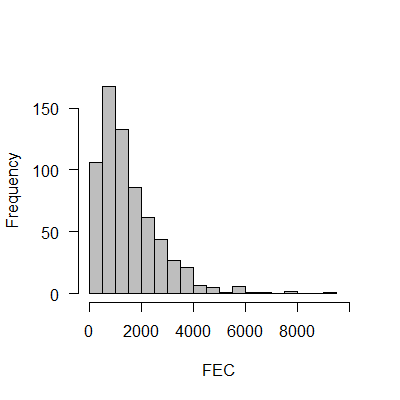 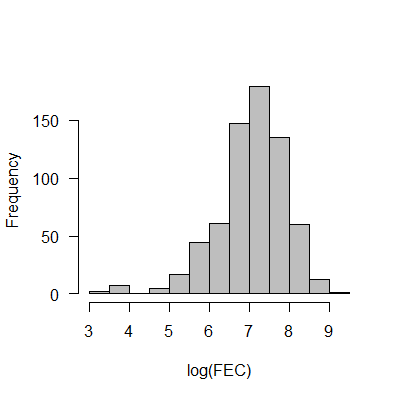 Figure A1. Distribution of Strongyle faecal egg counts (FEC) in Sable Island horses (eggs per gram, N = 670). (a) Raw data and (b) log-transformed.Table A2. Number of observations (FEC and body condition score) used in the analyses for each sub-sample. The numbers in parenthesis refer to the corresponding number of individuals. The mean ± SD of log-transformed FEC or body condition scores for each sub-sample are also reported. Table A3. Testing for non-linear relationships. Differences in AICc between the null model (‘ΔAICc null’) or the complete model (‘ΔAICc complete’) without second order polynomials and the complete model including second order polynomials fitted to account for non-linear relationships (one variable at a time). k represent the number of parameters. FEC complete model = Age + location + Sex + GroupSize + density + Age*Sex + Age*mean_longitude_2013 + Age*density + Age*GroupSize + location *Sex + density*Sex + Sex*GroupSize + location *density + location *GroupSize + density*GroupSize Body condition complete model = Age + location + Sex + GroupSize + yday + density + Age*Sex + Age*yday + Age* location + Age*density + Age*GroupSize + Sex*yday + location *Sex + density*Sex + Sex*GroupSize + location *yday + location *density + location *GroupSize + yday*density + density*GroupSize + GroupSize*yday Note that for all models horse and group identities were included as random factorsTable A4. FEC model selection tables for (a) all individuals (Nhorse = 447, Nsample = 670), (b) adult females (Nhorse = 125, Nsample = 183) and (c) adult males (Nhorse = 153, Nsample = 242). The full model included fixed effects of age (continuous), sex or female’s reproductive status (‘Repro’) or male’s social status (‘Status’), summer location along an east-west axis, local density, group size and their two-way interactions. Horse and group identities were included as random factors. The loglikelihood (LogLik), corresponding AIC weight (AICcWt) and evidence ration (ER) are presented for all models with a ΔAICc < 3. The selected model is in bold. Table A5. Body condition model selection tables for (a) all individuals (Nhorse = 447, Nscore = 1607), (b) adult females (Nhorse = 125, Nscore = 439) and (c) adult males (Nhorse = 153, Nscore = 573). The full model included fixed effects of age (continuous), sex or female reproductive status (‘Repro’) or male social status (‘Status’), mean summer location on the island along an east-west axis, local density, group size, scoring date and their two-way interactions. Horse and group identities were included as random factors. The loglikelihood (LogLik), corresponding AIC weight (AICcWt) and evidence ratio (ER) are presented for all models with a ΔAICc < 3. The selected models are in bold.Table A6. Parameter estimates from the selected generalized linear mixed model describing variation in strongyle faecal egg count (log transformed) and body condition for each dataset. Horse and group identities were included as random effects in all models.                       ModelsdfLogLikAICcΔAICcAICcWtERConstant4-754.231516.510.000.241Day5-753.381516.860.340.201.19Icepack5-753.961518.011.490.112.11Time5-754.221518.532.020.092.75Icepack + Day6-753.231518.582.070.092.81Time + Day6-753.381518.892.370.073.28Icepack + Time 6-753.951520.033.520.045.81Icepack : Day 7-753.131520.423.910.037.06Icepack + Time + Day 7-753.231520.624.110.037.80Time : Day 7-753.361520.904.380.038.94Icepack : Time7-753.951522.085.560.0116.14Time + Icepack : Day 8-753.121522.465.950.0119.59Icepack + Time : Day 8-753.221522.656.140.0121.49Day + Icepack : Time8-753.231522.676.160.0121.73Icepack : Day + Time : Day 9-753.111524.497.970.0053.85Icepack : Time + Icepack : Day 9-753.121524.528.000.0054.67Icepack : Time + Icepack : Day + Time : Day 9-753.221524.708.190.0060.01Icepack : Time + Icepack : Day + Time : Day 10-753.111526.5510.030.00150.90TraitDatasetSample sizeMeanSDFECAll670 (447)7.050.87FECAll females313 (213)7.160.95FECAll males357 (234)6.950.79FECAdult females183 (125)6.931.08FECAdult males242 (153)6.810.76FECLactating adult females103 (66)7.270.90FECNon-lactating adult females80 (59)6.511.13FECAdult bachelors99 (62)6.820.84FECDominant band stallions143 (91)6.800.70ConditionAll1607 (447)2.580.45ConditionAll females748 (213)2.420.46ConditionAll males859 (234)2.720.39ConditionAdult females439 (125)2.390.52ConditionAdult males573 (153)2.830.36ConditionLactating adult females237 (66)2.190.5ConditionNon-lactating adult females202 (59)2.630.43ConditionAdult bachelors251 (62)2.790.4ConditionDominant band stallions322 (91)2.870.31TraitModelSecond order polynomial FactorkAICcΔAICc completeΔAICc nullFECNull model (LMM)None41516.4577.100.00FECComplete model (LMM)None191439.350.00-77.10FECLMM with second order polynomialAge241430.22-9.13-86.23FECLMM with second order polynomialLocation241426.96-12.39-89.49FECLMM with second order polynomialGroup size241445.576.22-70.88FECLMM with second order polynomialDensity241445.065.71-71.39Body conditionNull model (LMM)None41177.94104.030.00Body conditionComplete model with location(LMM)None251073.910.00-104.03Body conditionLMM with second order polynomialAge311058.23-15.68-119.71Body conditionLMM with second order polynomialLocation311074.140.23-103.80Body conditionLMM with second order polynomialDensity311081.938.02-96.01Body conditionLMM with second order polynomialScoring date311084.4610.55-93.48Body conditionLMM with second order polynomialGroup size311075.611.70-102.33(a)                                 ModeldfLogLikAICcΔAICcAICcWtERAge : Location + Location : Sex15-685.371401.460.000.121.00Group size + Age : Location + Location : Sex16-685.081402.991.530.062.15Density + Age : Location + Location : Sex16-685.091403.011.540.062.16Age : Location + Age : Sex + Location : Sex17-684.351403.632.170.042.95Group size : Sex + Age : Location + Location : Sex17-684.571404.082.620.033.70Age : Location12-689.941404.362.900.034.26…Constant4-754.231516.51115.050.009.61E+24(b)                                                                  ModeldfLogLikAICcΔAICcAICcWtERRepro + Age : Location13-218.18464.510.000.101.00Density + Repro + Age : Location14-217.54465.591.080.061.72Group size + Repro + Age : Location14-217.78466.061.550.042.17Density : Repro + Repro : Location + Age : Location17-214.49466.682.180.032.97Group size + Density + Repro + Age : Location15-217.10467.072.560.033.59Density : Repro + Age : Location15-217.25467.362.860.024.18Age + Location + Repro9-224.20467.442.930.024.33…Constant4-244.75497.7333.220.001.64E+07(c)                                                          ModeldflogLikAICcΔAICcAICc WtERDensity : Status + Status : Location + Age : Location + Status : Age19-196.79435.010.000.171.00Group size + Density : Status + Status : Location + Age : Location + Status : Age20-196.49436.791.780.072.44Density : Location + Density : Status + Status : Location + Age : Location + Status : Age21-195.70437.602.590.053.65...Constant4-225.62459.4124.400.001.99E+05(a)                                                                      ModeldfLogLikAICcΔAICcAICcWtERDensity : Date + Age : Location + Age : Sex + Sex : Date16-502.801037.950.000.011.00Density : Date + Age : Location + Location : Sex + Age : Sex + Sex : Date17-501.791037.970.010.011.01Age : Location + Age : Sex + Sex : Date14-504.941038.150.200.011.10Age : Location + Location : Date + Age : Sex + Sex : Date15-503.921038.150.200.011.10Density : Sex + Density : Date + Age : Location + Age : Sex + Sex : Date17-501.891038.160.210.011.11Age : Location + Location : Sex + Location : Date + Age : Sex + Sex : Date16-502.941038.220.270.011.15Age : Location + Location : Sex + Age : Sex + Sex : Date15-503.981038.270.320.011.17Density : Sex + Density : Date + Age : Location + Location : Sex + Age : Sex + Sex : Date18-501.551039.541.580.012.21Density : Location + Density : Date + Age : Location + Age : Sex + Sex : Date17-502.611039.601.650.012.29Density : Location + Density : Date + Age : Location + Location : Sex + Age : Sex + Sex : Date18-501.601039.641.690.012.33Group size + Density : Date + Age : Location + Age : Sex + Sex : Date17-502.701039.791.840.002.51Density : Location + Density : Sex + Density : Date + Age : Location + Age : Sex + Sex : Date18-501.711039.851.900.002.58Density : Date + Age : Location + Location : Date + Age : Sex + Sex : Date17-502.731039.851.900.002.58Density : Date + Age : Location + Location : Sex + Location : Date + Age : Sex + Sex : Date18-501.721039.861.910.002.60Group size + Density : Date + Age : Location + Location : Sex + Age : Sex + Sex : Date18-501.731039.881.930.002.63Density + Age : Location + Age : Sex + Sex : Date15-504.821039.951.990.002.71Density + Age : Location + Location : Date + Age : Sex + Sex : Date16-503.821039.982.020.002.75Group size + Age : Location + Age : Sex + Sex : Date15-504.841039.992.040.002.77Group size + Age : Location + Location : Date + Age : Sex + Sex : Date16-503.831040.002.050.002.78Density + Age : Location + Location : Sex + Location : Date + Age : Sex + Sex : Date17-502.821040.032.080.002.83Density + Age : Location + Location : Sex + Age : Sex + Sex : Date16-503.851040.052.100.002.85Density : Sex + Density : Date + Age : Location + Location : Date + Age : Sex + Sex : Date18-501.811040.052.100.002.86Group size + Density : Sex + Density : Date + Age : Location + Age : Sex + Sex : Date18-501.831040.092.140.002.92Group size + Age : Location + Location : Sex + Location : Date + Age : Sex + Sex : Date17-502.881040.152.190.003.00Group size + Age : Location + Location : Sex + Age : Sex + Sex : Date16-503.921040.182.230.003.05Density : Sex + Age : Location + Location : Date + Age : Sex + Sex : Date17-502.911040.212.260.003.10Density : Sex + Age : Location + Age : Sex + Sex : Date16-503.951040.242.290.003.14Density : Age + Density : Date + Age : Location + Age : Sex + Sex : Date18-501.921040.282.330.003.20Group size : Age + Density : Date + Age : Location + Age : Sex + Sex : Date19-501.081040.642.680.003.83Density : Age + Density : Date + Age : Location + Location : Sex + Age : Sex + Sex : Date19-501.111040.712.750.003.96Group size : Age + Age : Location + Age : Sex + Sex : Date17-503.211040.802.850.004.16Group size : Age + Age : Location + Location : Date + Age : Sex + Sex : Date18-502.191040.812.860.004.17Group size : Age + Density : Date + Age : Location + Location : Sex + Age : Sex + Sex : Date20-500.201040.922.970.004.42…Constant4-584.971177.97140.020.002.54E+30(b)                                                  ModeldfLogLikAICcΔAICcAICcWtERRepro : Location + Repro : Date9-145.16308.750.000.011.00Repro : Location + Age : Date12-142.26309.250.500.011.28Repro : Location + Repro : Date + Age : Date13-141.30309.450.700.011.42Repro : Location + Repro : Date + Location : Date10-144.54309.600.850.011.53Density : Date + Repro : Location + Repro : Date11-143.53309.670.920.011.58Date + Repro : Location8-146.69309.720.970.011.62Repro : Location + Location : Date + Age : Date13-141.79310.441.690.012.33Density + Repro : Location + Repro : Date10-145.00310.511.760.012.41Group size + Repro : Location + Repro : Date10-145.02310.551.800.012.46Repro : Location + Repro : Date + Location : Date + Age : Date14-140.81310.611.860.012.53Repro : Location + Location : Date9-146.11310.651.900.012.59Density : Date + Repro : Location + Age : Date14-140.88310.742.000.002.71Density : Date + Repro : Location 10-145.14310.792.040.002.78Density + Repro : Location + Age : Date13-142.00310.852.100.002.86Density : Date + Repro : Location + Repro : Date + Age : Date15-139.87310.872.120.002.89Group size + Repro : Location + Age : Date13-142.02310.892.140.002.92Density + Repro : Location + Repro : Date + Age : Date14-141.03311.062.310.003.18Group size + Repro : Location + Repro : Date + Age : Date14-141.07311.132.380.003.29Group size : Location + Repro : Location + Repro : Date11-144.28311.192.440.003.39Density + Repro : Location + Repro : Date + Location : Date11-144.37311.362.610.003.69Group size : Date + Repro : Location + Repro : Date11-144.39311.402.660.003.77Group size + Repro : Location + Repro : Date + Location : Date11-144.40311.412.660.003.78Group size : Location + Repro : Location + Age : Date14-141.23311.452.700.003.86Density + Date + Repro : Location9-146.52311.462.710.003.88Group size + Date + Repro : Location9-146.54311.492.740.003.94Group size + Density : Date + Repro : Location + Repro : Date12-143.40311.542.790.004.03Repro : Location + Location : Age + Age : Date14-141.31311.612.860.004.18Age + Repro : Location + Repro : Date11-144.51311.642.900.004.26Density : Location + Density : Date + Repro : Location + Repro : Date12-143.47311.682.930.004.32Density : Date + Repro : Location + Repro : Date + Location : Date12-143.50311.732.980.004.44…Constant4-174.67357.4348.680.003.72E+10(c)                                                                                                    ModeldfLogLikAICcΔAICcAICcWtERStatus : Location + Status : Age + Status : Date13-140.07306.790.000.011.00Group size : Date + Status : Location + Status : Age + Status : Date15-138.33307.530.740.011.45Status : Location + Status : Age + Status : Date +Location : Date14-139.48307.710.920.011.59Location + Status : Age + Status : Date12-141.98308.511.720.002.37Group size + Status : Location + Status : Age + Status : Date14-139.88308.521.730.002.38Group size : Date + Status : Location + Status : Age + Status : Date + Location : Date16-137.84308.651.860.002.54Density : Date + Status : Location + Status : Age + Status : Date15-138.93308.721.940.002.63Group size : Location + Group size : Date + Status : Location + Status : Age + Status : Date16-137.91308.802.010.002.73Density + Status : Location + Status : Age + Status : Date14-140.05308.862.070.002.81Age + Group size : Date + Status : Location + Status : Date13-141.14308.942.150.002.93Group size : Density + Group size : Location + Group size : Date + Status : Location + Status : Age + Status : Date18-135.88309.002.210.003.01Location + Group size : Date + Status : Age + Status : Date14-140.13309.022.230.003.05Age + Status : Location + Status : Date11-143.29309.062.270.003.11Group size : Density + Group size : Location + Group size : Date + Status : Age + Status : Date17-137.03309.152.370.003.26Status : Location + Status : Age11-143.36309.182.390.003.31Location + Age + Group size : Date + Status : Date12-142.36309.292.500.003.49Group size : Status + Group size : Date + Status : Location + Status : Age + Status : Date16-138.17309.312.520.003.53Status : Age + Status : Date + Location : Date +13-141.33309.322.530.003.55Group size : Density + Group size : Location + Density : Date + Status : Location + Status : Age + Status : Date18-136.08309.402.610.003.69Group size : Density + Group size : Location + Status : Location + Status : Age + Status : Date17-137.16309.422.630.003.72Group size : Density + Group size : Location + Group size : Date + Density : Date + Status : Age + Status : Date18-136.10309.442.650.003.77Group size : Density + Group size : Location + Group size : Date + Density : Date + Status : Location + Status : Age + Status : Date19-135.04309.462.670.003.80Group size : Density + Group size : Location + Density : Date + Status : Age + Status : Date17-137.18309.462.670.003.81Group size + Status : Location + Status : Age + Status : Date +Location : Date15-139.31309.492.700.003.85Density : Status + Density : Date + Status : Location + Status : Age + Status : Date16-138.27309.512.720.003.90Location + Age + Status : Date10-144.57309.522.740.003.93Group size : Location + Status : Location + Status : Age + Status : Date15-139.33309.532.740.003.93Density + Group size : Date + Status : Location + Status : Age + Status : Date16-138.29309.572.780.004.01Group size : Density + Group size : Location + Status : Age + Status : Date16-138.35309.692.900.004.26Density : Status + Status : Location + Status : Age + Status : Date15-139.42309.702.910.004.29…Constant4-161.82331.7024.910.002.57E+05TraitDatasetFixed effectsCoefSDdft-valueP-valueFECAll individuals (N=447, Nsample=670)Intercept7.110.05242.90135.42<0.001FECAll individuals (N=447, Nsample=670)poly(Location,2)1-2.301.29265.30-1.780.076FECAll individuals (N=447, Nsample=670)poly(Location,2)2-3.391.34295.00-2.530.012FECAll individuals (N=447, Nsample=670)poly(Age,2)1-7.870.90429.60-8.79<0.001FECAll individuals (N=447, Nsample=670)poly(Age,2)2-1.240.95357.10-1.310.191FECAll individuals (N=447, Nsample=670)Sex M category-0.090.07289.60-1.160.246FECAll individuals (N=447, Nsample=670)poly(Location,2)1 : Sex M-4.831.76453.00-2.750.006FECAll individuals (N=447, Nsample=670)poly(Location,2)2 : Sex M-0.871.76454.70-0.500.621FECAll individuals (N=447, Nsample=670)poly(Location,2)1 : poly(Age2,2)1-3.5121.28442.80-0.170.869FECAll individuals (N=447, Nsample=670)poly(Location,2)2 : poly(Age2,2)1-60.5221.40441.30-2.830.005FECAll individuals (N=447, Nsample=670)poly(Location,2)1 : poly(Age2,2)2-91.1923.26449.60-3.92<0.001FECAll individuals (N=447, Nsample=670)poly(Location,2)2 : poly(Age2,2)2-20.4723.36444.60-0.880.381FECAdults females (N=125, Nsample=183)Intercept7.210.11125.1867.28<0.001FECAdults females (N=125, Nsample=183)poly(Location,2)1-0.821.09129.02-0.750.454FECAdults females (N=125, Nsample=183)poly(Location,2)2-3.611.20129.32-3.010.003FECAdults females (N=125, Nsample=183)poly(Age,2)1-3.551.07127.61-3.310.001FECAdults females (N=125, Nsample=183)poly(Age,2)20.881.05130.510.840.400FECAdults females (N=125, Nsample=183)Lactating No category-0.610.16128.11-3.91<0.001FECAdults females (N=125, Nsample=183)poly(Location,2)1 : poly(Age2,2)1-41.3314.91127.86-2.770.006FECAdults females (N=125, Nsample=183)poly(Location,2)2 : poly(Age2,2)1-16.9616.77128.87-1.010.314FECAdults females (N=125, Nsample=183)poly(Location,2)1 : poly(Age2,2)211.9214.93133.030.800.426FECAdults females (N=125, Nsample=183)poly(Location,2)2 : poly(Age2,2)217.0216.53133.231.030.305FECAdults males (N=153, Nsample=242)Intercept8.880.69143.5712.90<0.001FECAdults males (N=153, Nsample=242)poly(Age,2)1-0.631.39150.41-0.450.654FECAdults males (N=153, Nsample=242)poly(Age,2)22.341.22152.111.910.058FECAdults males (N=153, Nsample=242)poly(Location,2)1-7.971.81147.72-4.41<0.001FECAdults males (N=153, Nsample=242)poly(Location,2)20.671.42155.720.480.634FECAdults males (N=153, Nsample=242)Density-0.080.03143.62-3.230.002FECAdults males (N=153, Nsample=242)Social status Stallion category-2.810.92148.95-3.070.003FECAdults males (N=153, Nsample=242)Social status Stallion : Density0.120.03149.293.410.001FECAdults males (N=153, Nsample=242)Social status Stallion : poly(Age,2)1-5.792.06147.77-2.820.006FECAdults males (N=153, Nsample=242)Social status Stallion : poly(Age,2)2-0.511.78149.68-0.290.773FECAdults males (N=153, Nsample=242)Social status Stallion : poly(Location,2)17.172.29149.243.140.002FECAdults males (N=153, Nsample=242)Social status Stallion : poly(Location,2)2-6.422.02154.73-3.180.002FECAdults males (N=153, Nsample=242)poly(Location,2)1 : poly(Age2,2)1-21.7612.58151.84-1.730.086FECAdults males (N=153, Nsample=242)poly(Location,2)2 : poly(Age2,2)1-22.0312.36155.35-1.780.077FECAdults males (N=153, Nsample=242)poly(Location,2)1 : poly(Age2,2)223.0112.80154.881.800.074FECAdults males (N=153, Nsample=242)poly(Location,2)2 : poly(Age2,2)2-25.6512.46153.98-2.060.041ConditionAll individuals (N=447, Nsample=1607)Intercept2.450.03283.3081.86<0.001ConditionAll individuals (N=447, Nsample=1607)poly(Age,2)1-0.410.93416.40-0.440.662ConditionAll individuals (N=447, Nsample=1607)poly(Age,2)22.770.97447.002.860.005ConditionAll individuals (N=447, Nsample=1607)Location-0.100.0285.30-6.04<0.001ConditionAll individuals (N=447, Nsample=1607)Sex M category0.250.04470.006.09<0.001ConditionAll individuals (N=447, Nsample=1607)Scoring date0.000.001219.00-3.88<0.001ConditionAll individuals (N=447, Nsample=1607)Scoring date : Sex M0.000.001236.002.620.009ConditionAll individuals (N=447, Nsample=1607)poly(Age,2)1 : Sex M5.321.23427.804.32<0.001ConditionAll individuals (N=447, Nsample=1607)poly(Age,2)2 : Sex M-6.561.30335.60-5.03<0.001ConditionAll individuals (N=447, Nsample=1607)poly(Age,2)1 : Location-0.600.60400.70-1.000.320ConditionAll individuals (N=447, Nsample=1607)poly(Age,2)2 : Location1.840.66438.002.790.005ConditionAdults females (N=125, Nsample=439)Intercept2.180.06125.3038.24<0.001ConditionAdults females (N=125, Nsample=439)Location-0.270.05100.90-4.97<0.001ConditionAdults females (N=125, Nsample=439)Lactating No category0.480.07121.706.64<0.001ConditionAdults females (N=125, Nsample=439)Scoring date0.000.00321.70-3.250.001ConditionAdults females (N=125, Nsample=439)Location : Lactating No0.230.07122.903.180.002ConditionAdults males (N=153, Nsample=573)Intercept2.680.05336.3059.39<0.001ConditionAdults males (N=153, Nsample=573)Social status Stallion category0.210.06349.303.41<0.001ConditionAdults males (N=153, Nsample=573)Scoring date0.000.00470.101.920.056ConditionAdults males (N=153, Nsample=573)Location-0.100.02150.80-4.72<0.001ConditionAdults males (N=153, Nsample=573)poly(Age,2)1-2.390.78139.50-3.070.003ConditionAdults males (N=153, Nsample=573)poly(Age,2)2-1.590.73148.50-2.170.032ConditionAdults males (N=153, Nsample=573)Social status Stallion : scoring date0.000.00469.50-2.410.016ConditionAdults males (N=153, Nsample=573)Social status Stallion : poly(Age,2)12.231.15145.301.940.054ConditionAdults males (N=153, Nsample=573)Social status Stallion : poly(Age,2)21.031.05151.800.990.324